ABC filmformulär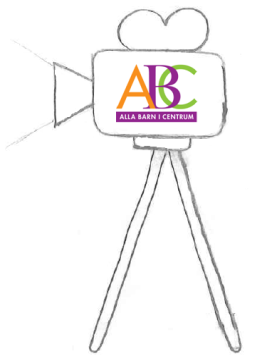 Att se sig själv hålla i en träff hjälper en att utvecklas i sin roll som gruppledare. Man får ofta syn på andra saker än när man håller träffen. Det är också ett obligatoriskt moment i ABC-utbildningen. Filma föräldraträff 2 eller 3 och titta sedan på den tillsammans med din gruppledarkollega. Fyll tillsammans i det här formuläret, som handlar om att koppla era stilar till BAS-färdigheterna.BekräftaAktiveraStruktureraDetta kan vi öva mer påTa med formuläret till handledningen senast träff 4!